İÇİNDEKİLER     Kurum Kimlik  Bilgileri	3Kurumun Genel Özellikleri)	4Personel Bilgileri	5Öğretmen Norm Kadro Bilgileri…	5Kurumda Çalışan Personel Sayısı	6Öğrenci Bilgileri	6Şube ve Öğrenci Sayıları…	6Öğrencilere İlişkin Veriler…	6Bina ve Arsa Bilgileri	8Kurumun Sosyal-Sportif Faaliyetleri	11Kurumun Başarıları ……………………………………………………………………………………………12Kurumun Hedefleri	13Kurumun Sorunları ve Çözüm Önerileri	14Yürütülen Projeler………………………………………………………………….………………………….15Teknolojik Düzey……..…………………………………………………………………………………………16Mali tablo…………………………………………………………………………………………………….17KURUM KİMLİK BİLGİLERİ	2.	KURUMUN GENEL ÖZELLİKLERİOKULUN TARİHÇESİOKULUMUZ   2012 -2013 EĞİTİM-ÖĞRETİM YILINDA ÜSKÜDAR ANADOLU İMAM HATİP LİSESİ EK BİNASINDA PAŞAKAPISI BİNASI OLARAK ÖĞRETİME AÇILARAK ANADOLU İMAM HATİP LİSESİ PROGRAMIYLA ÖĞRENCİ  YETİŞTİRMEYE  BAŞLAMIŞ VE 2016-2017 YILINDA AZİZ MAHMUD HÜDAYİ ANADOLU İMAM HATİP LİSESİ OLARAK  MÜSTAKİL OKUL OLMUŞTUR.2016-2017 ÖĞRETİM YILINDA OKULUMUZDA 11 SINIF VE 228 ÖĞRENCİ İLE ÖĞRENİME BAŞLANMIŞTIR.4 ŞUBE OLAN 9. SINIFIMIZDA 87 ÖĞRENCİ, 1 ŞUBE OLAN 11. SINIFIMIZDA 24 ÖĞRENCİ 6 ŞUBE 12.SINIFLARDA 117 ÖĞRENCİ BULUNMAKTADIR.2020/2021 EĞİTİM ÖĞRETİM YILINDA ATİK VALİDE MAHALESİNDEKİ İMAM HATİP ORTAOKULUNUN BİNASINA TAŞINMIŞTIR. ATİK VALİDE KAPATILIP AZİZ MAHMUT HÜDAYİ BÜNYESİNE ALINMIŞTIR.BİNA BİLGİLERİa)Derslikler      Okulumuzda şu anda 18( ONSEKİZ ) adet derslik mevcuttur. Dersliklerimiz ders araç-gereçleri yönünden yeterlidir.b)Kütüphane Durumu       Okulumuz kütüphanemiz vardır. Mevcutta 2324 e yakın kitabımız bulunmaktadır. Derslerde ve ders dışında öğrencilerimizin kullanımına açıktır.Depo ve Arşiv Durumu Bodrum katta sığınak olarak ta kullanılabilecek 4 depo ve arşiv odamız bulunmaktadır.e) Spor Salonu Durumu Salonumuz bulunmamaktadır.f) İdare Odaları      Okulumuzda bir müdür odası, bir müdür yardımcısı odası, bir memur odası ve bir öğretmenler odası bulunmaktadır.      İdare odalarımızın tamamında kesintisiz internet bağlantılı bilgisayarlar ve başta lazer yazıcılar olmak üzere çevre birimleri mevcut olup donatım yönünden standartlara uygun seviyededir. g) Diğer Sosyal Faaliyetler için Ayrılmış Alanlar 90 m2 okul bahçemiz bulunmaktır.  h)Rehberlik Servisi Okulumuzda öğrenci ve velilere rehberlik ve psikolojik danışmanlık hizmetlerini verebilecek 1 (bir) rehberlik öğretmenimiz i mevcutturBahçenin Alanı        Okulumuz 90 metrekarelik bir bahçeyi kullanmaktadır. Bahçemizin dış ihata duvarı bulunduğu ve bahçe kapısı raylı sisteme sahip olduğundan kontrol ve güvenliği sağlamaktadır.      Bahçe giriş kapısında nöbetçi kulübesi ya da özel güvenlik görevlisi bulunmamaktadır. k)Okulun Güvenliği   Güvenlik personelimiz bulunmamaktadır.Kantin Durumu:         Okulumuzun öğrencilerinin beslenme ihtiyaçları için kantin bulunmaktadır.       3.	PERSONEL BİLGİLERİÖĞRETMEN NORM KADRO DURUMU Okulumuzun norm kadrosu 32 dir. Branş bilgileri aşağıdadır. B. KURUMDA ÇALIŞAN PERSONEL SAYISI4.	ÖĞRENCİ BİLGİLERİŞUBE VE ÖĞRENCİ SAYILARIYILLARA GÖRE ÖĞRENCI MEVCUTLARIGENEL ÖĞRENCİ İSTATİSTİKLERİD. KARŞILAŞTIRMALI ÖĞRETMEN/ÖĞRENCI DURUMUE. LİSE YERLEŞTİRME DURUMUF.  YÜKSEKÖĞRETİM YERLEŞME DURUMUG.  ÖZEL EĞİTİM ÖĞRENCİLERİNE DAİR VERİLERH. ÖZEL EĞİTİM TÜRLERİNE GÖRE ÖĞRENCİLERİNE DAİR VERİLERI.     TAŞIMALI EĞİTİM ÖĞRENCİ SAYILARIİ.        YABANCI ÖĞRENCİLERİN SAYISI  5.	KURUMUN BAŞARILARI6.	KURUMUN HEDEFLERİ7. KURUMUN SORUNLARI VE ÇÖZÜM ÖNERİLERİ8.	YÜRÜTÜLEN PROJELERMilli Eğitim Bakanlığı, Din Öğretimi Genel Müdürlüğü, Orta Öğretim Genel Müdürlüğü, İstanbul İl Milli Eğitim Müdürlüğü ve Üsküdar İlçe Milli Eğitim Müdürlüğünün tüm projeleri takip edilmekte ve uygulanmaktadır.9.	DONANIM BİLGİLERİA. TEKNOLOJİK DONANIM10.	OKULUN MALİ TABLOSU11.	KURUM İÇİNDEN GÖRSELLER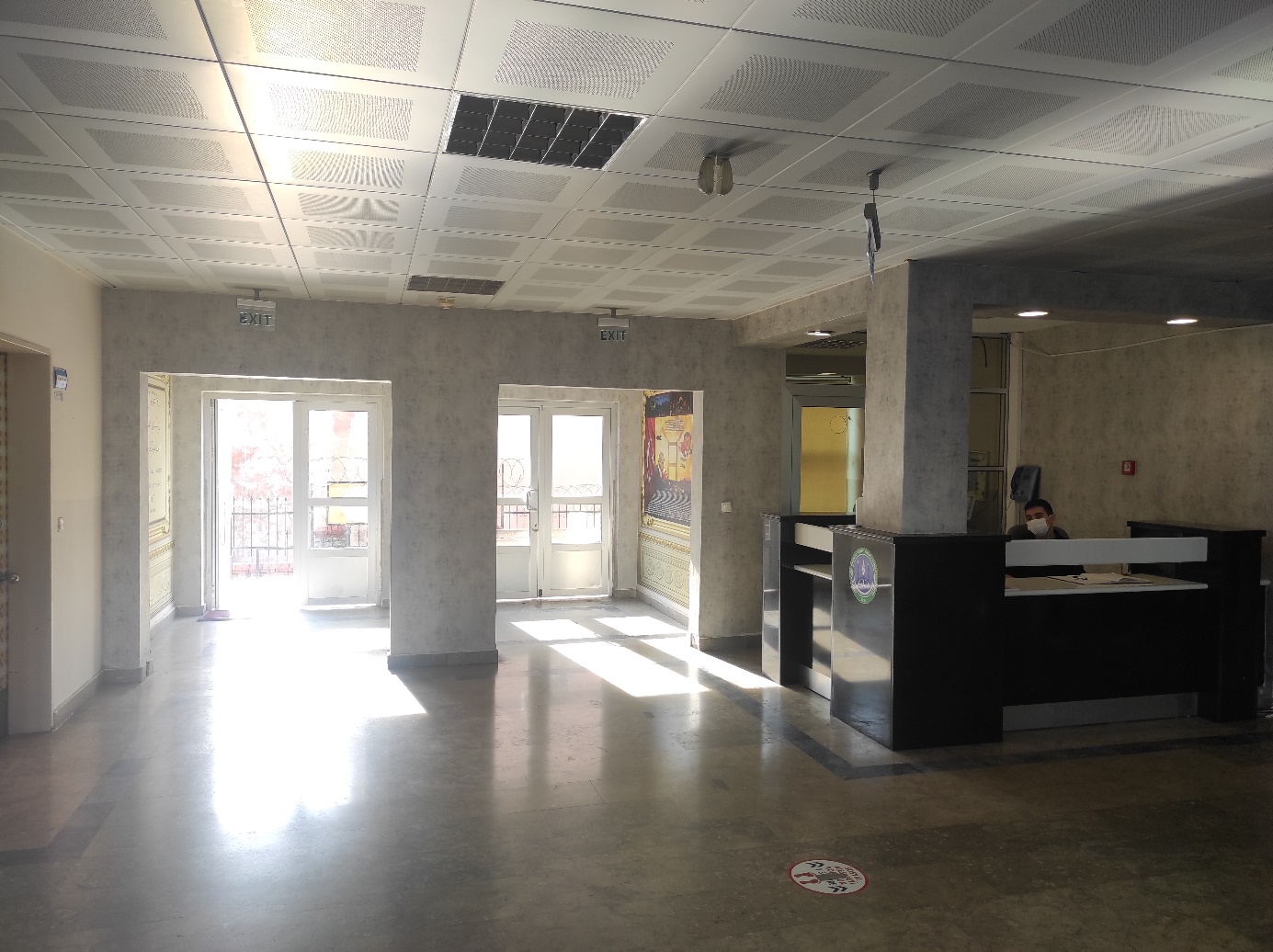 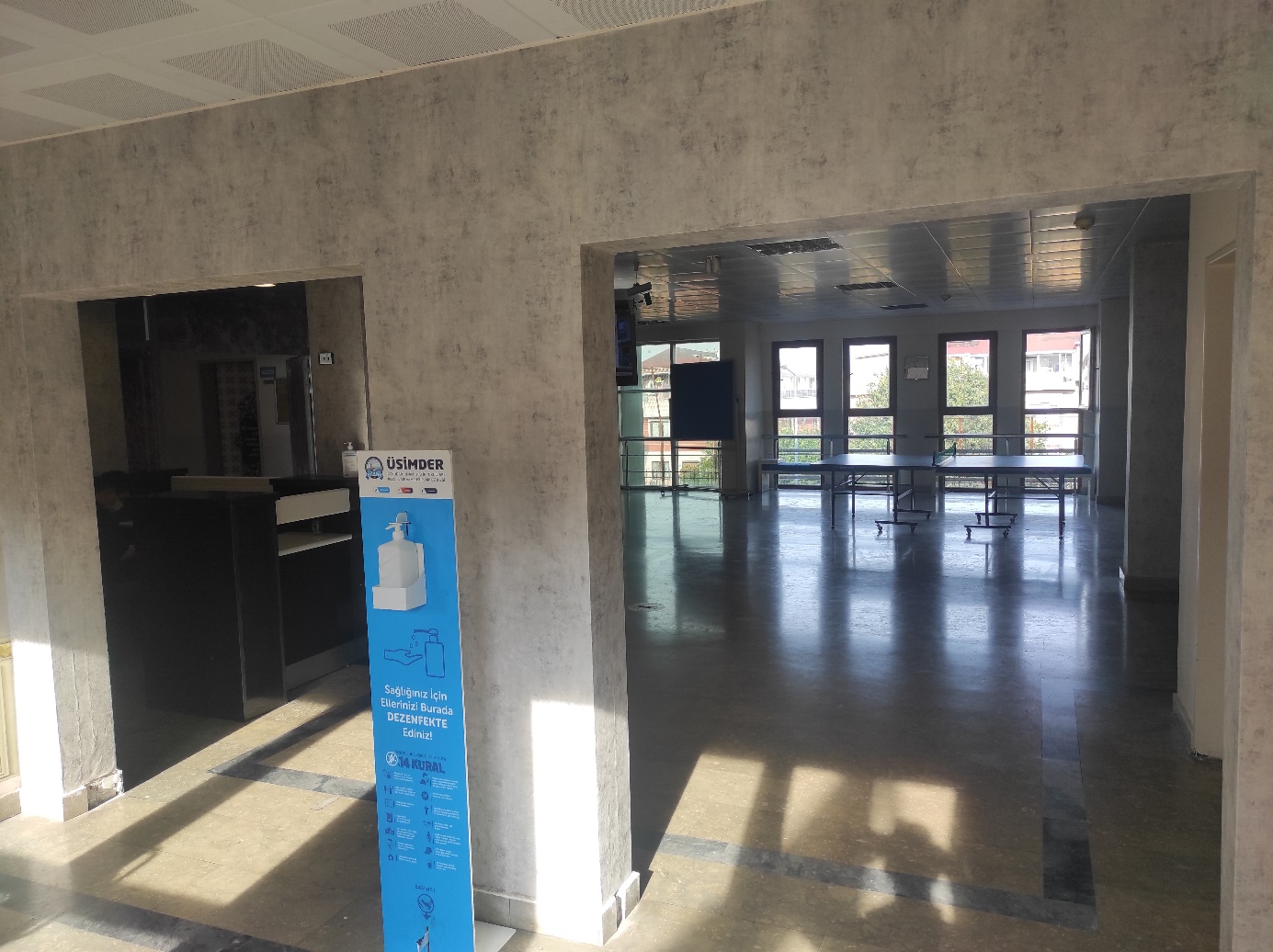 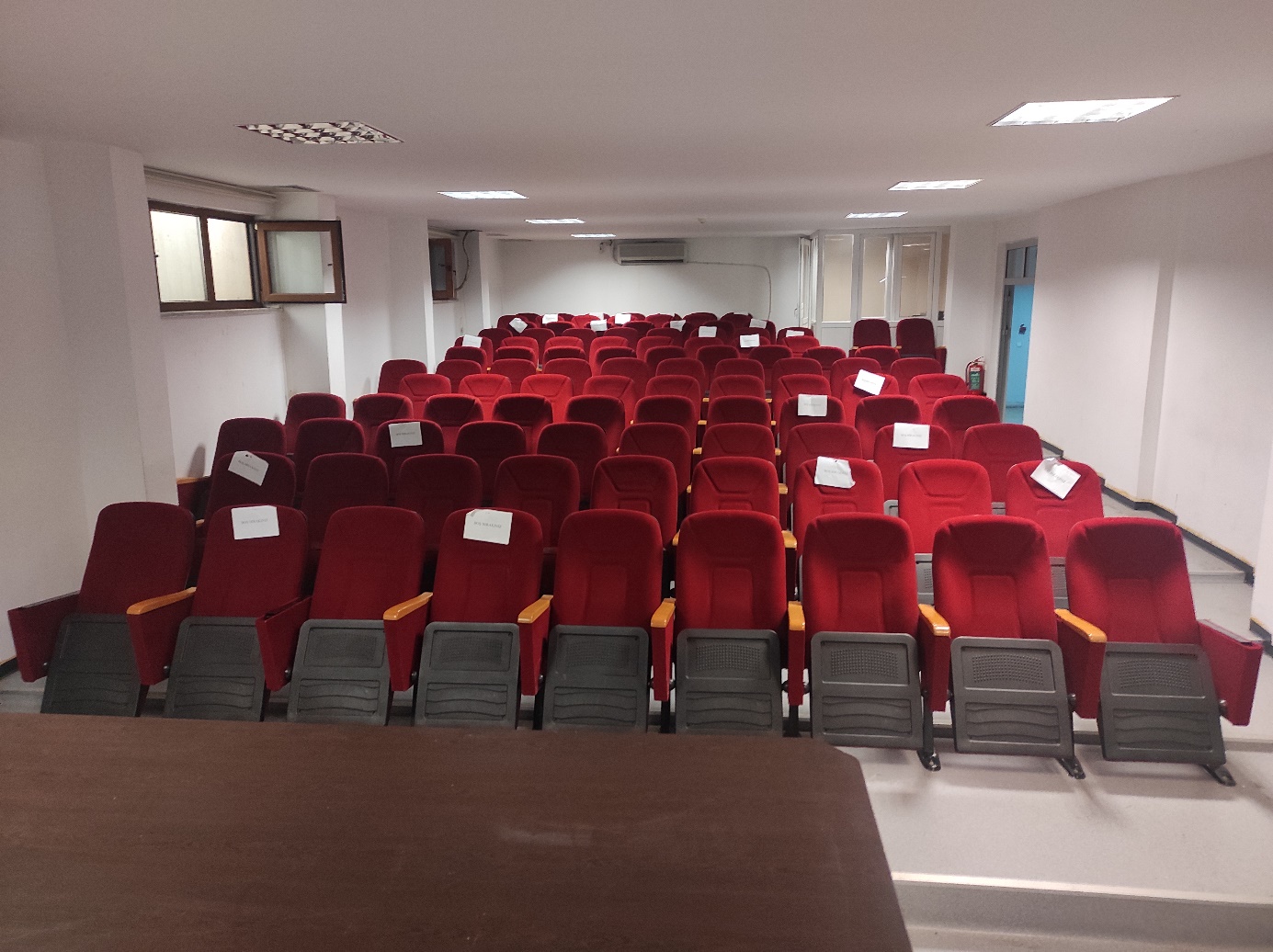 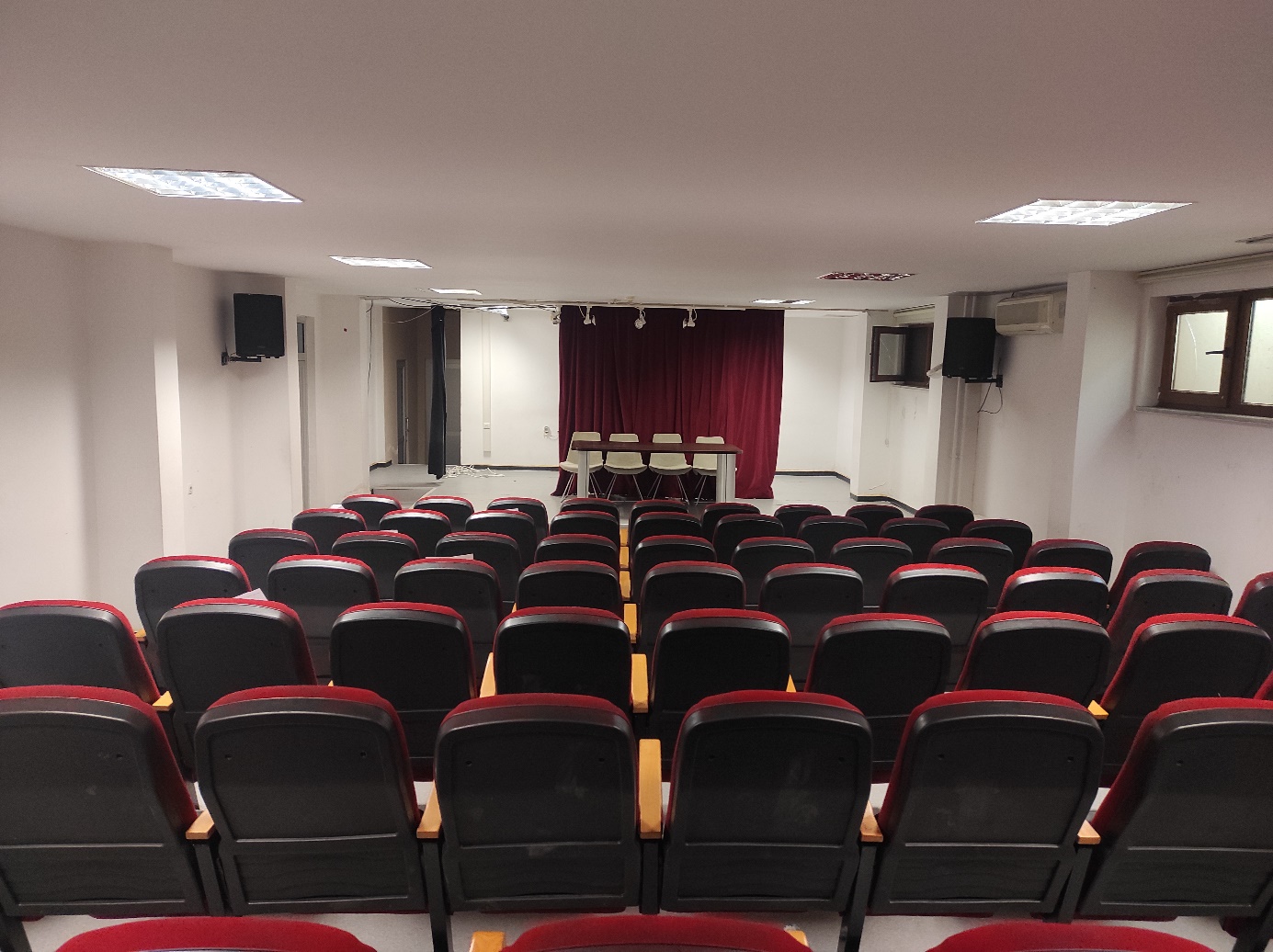 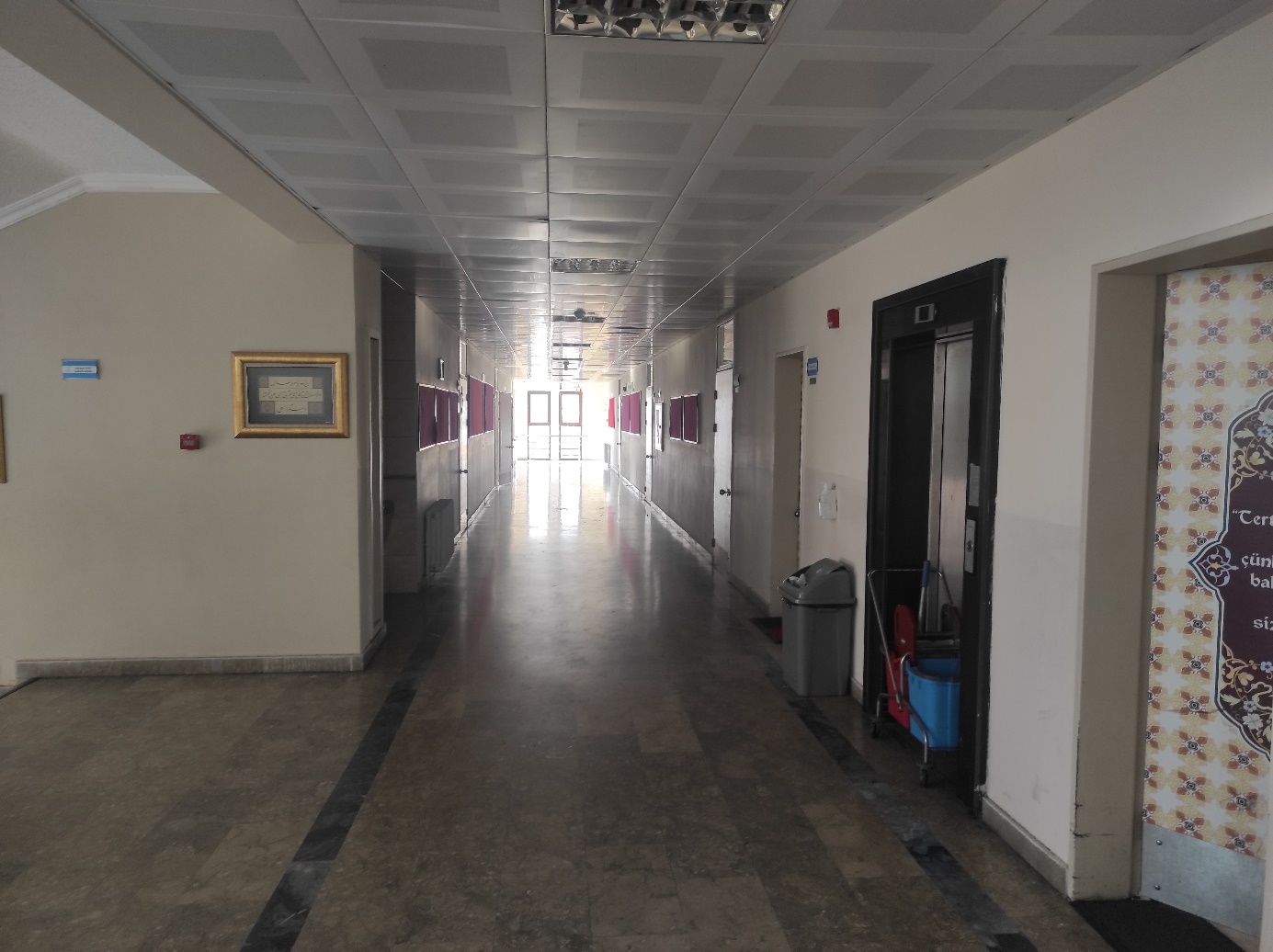 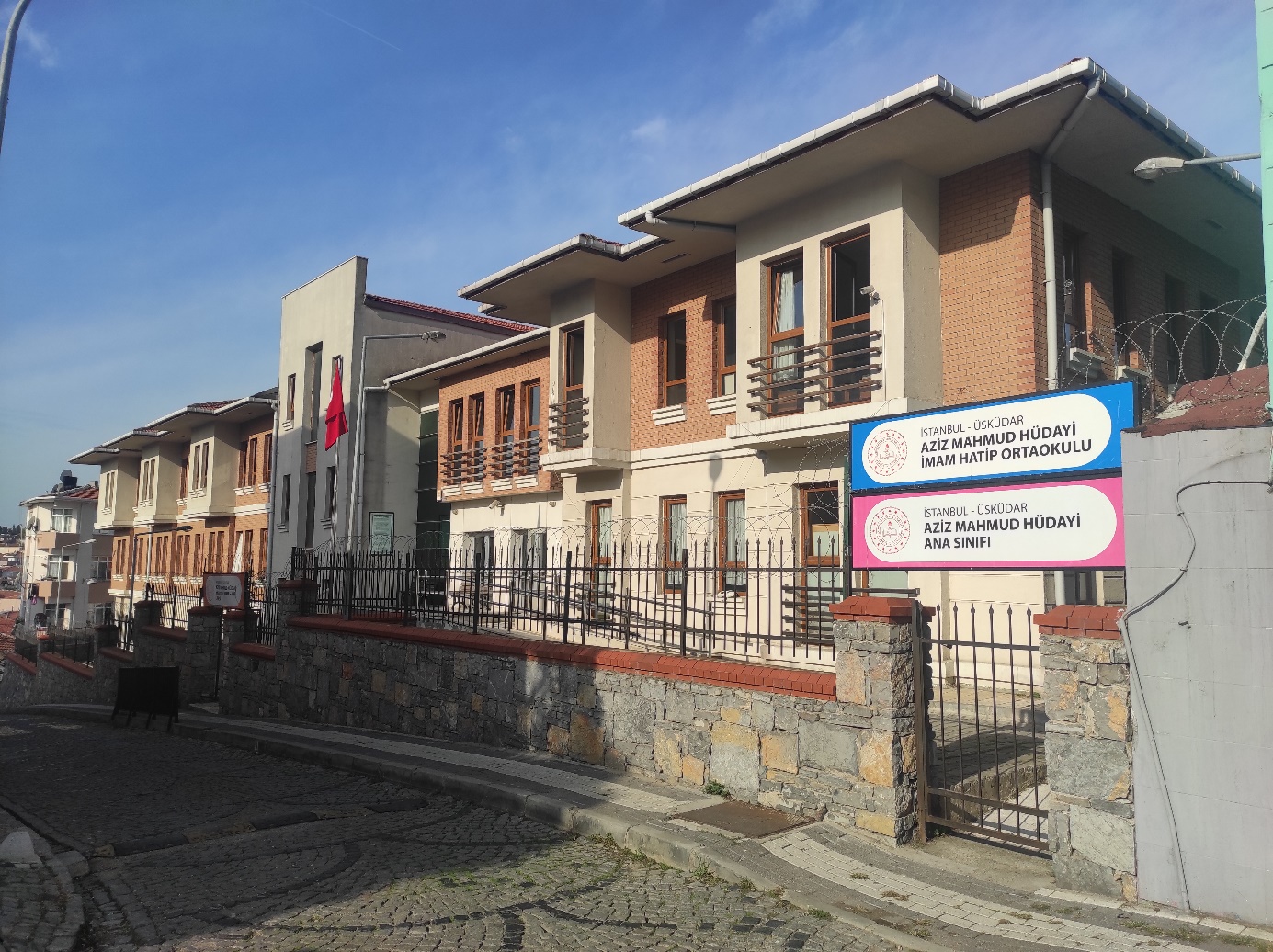 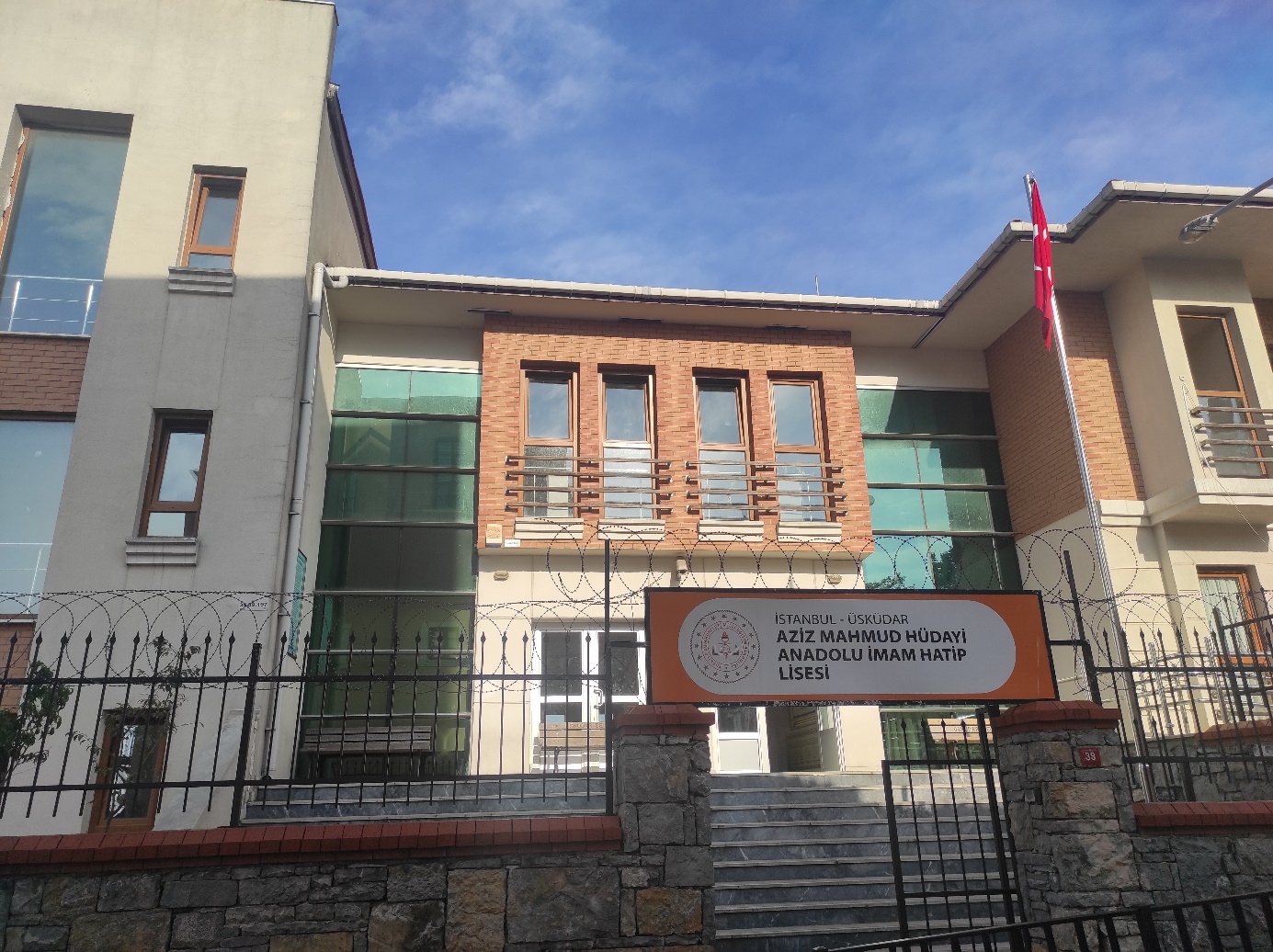 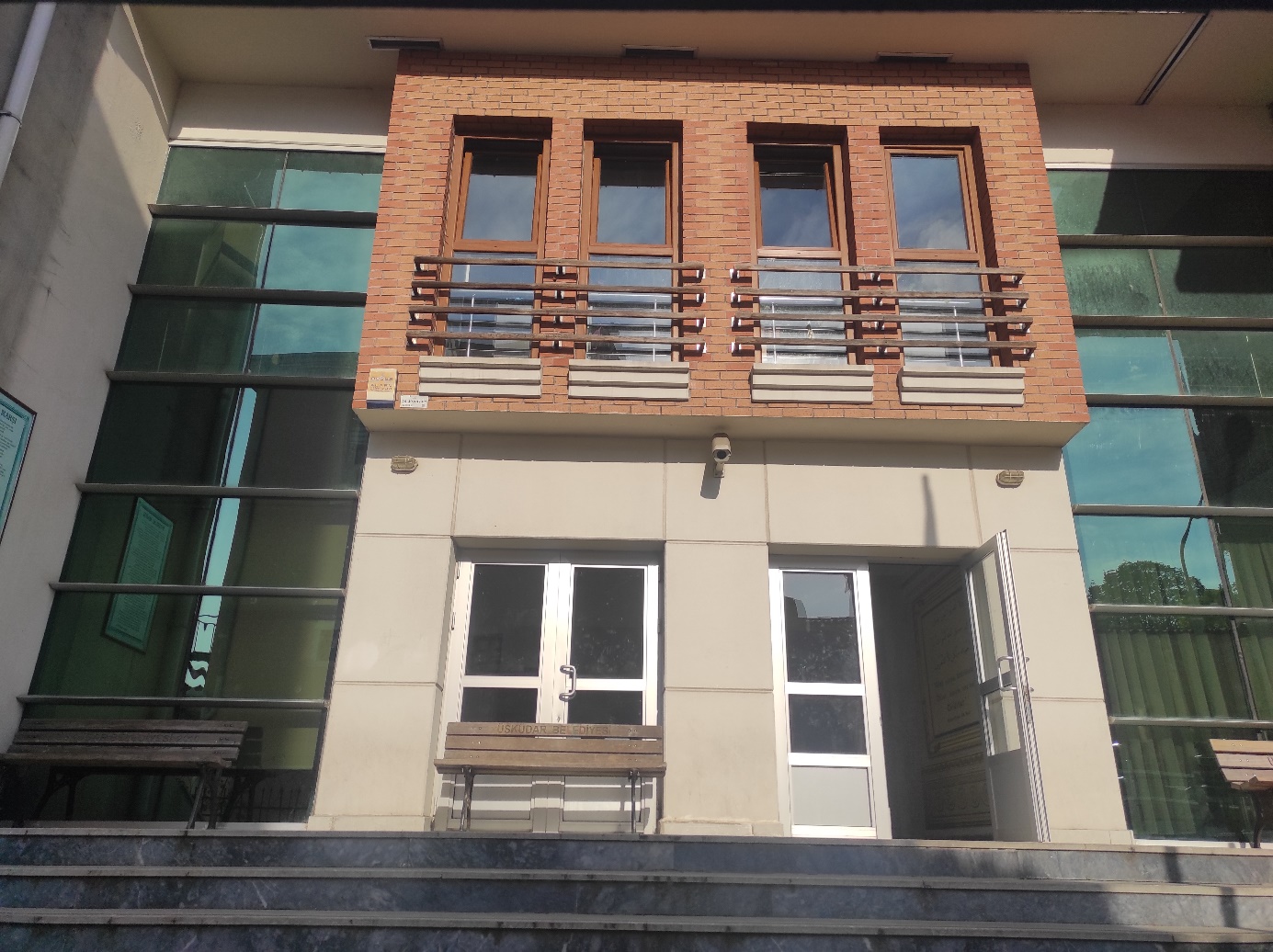 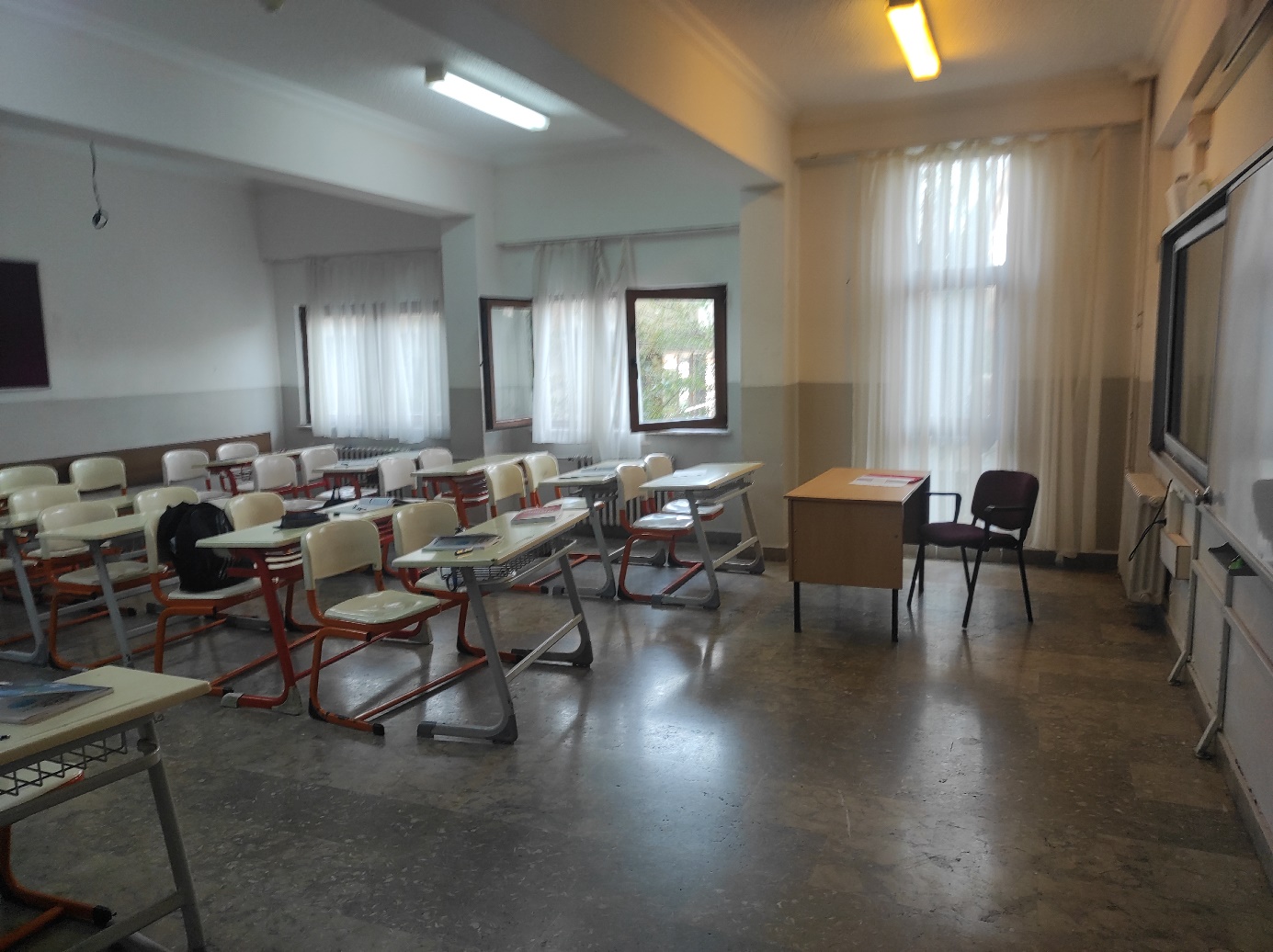 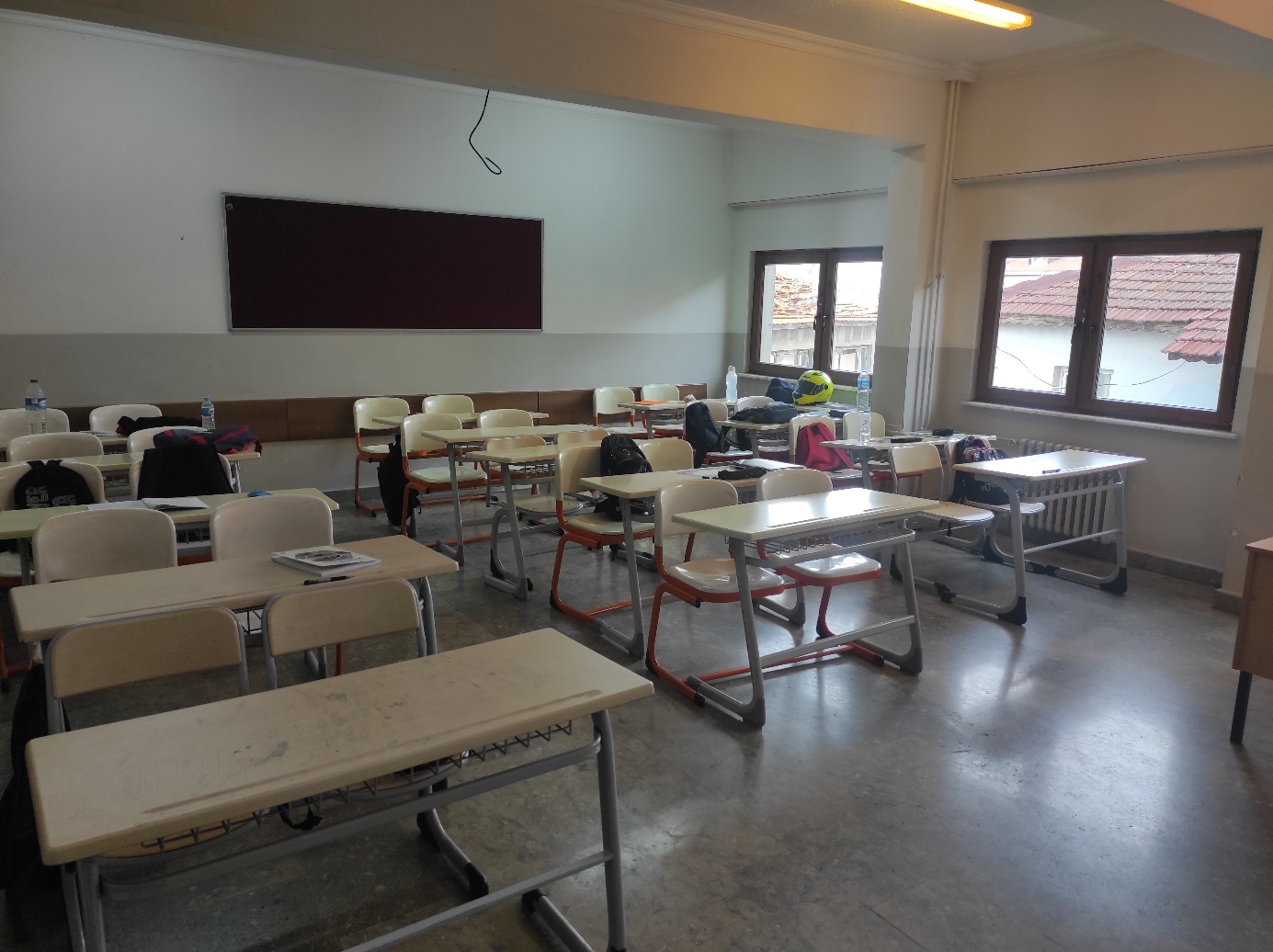 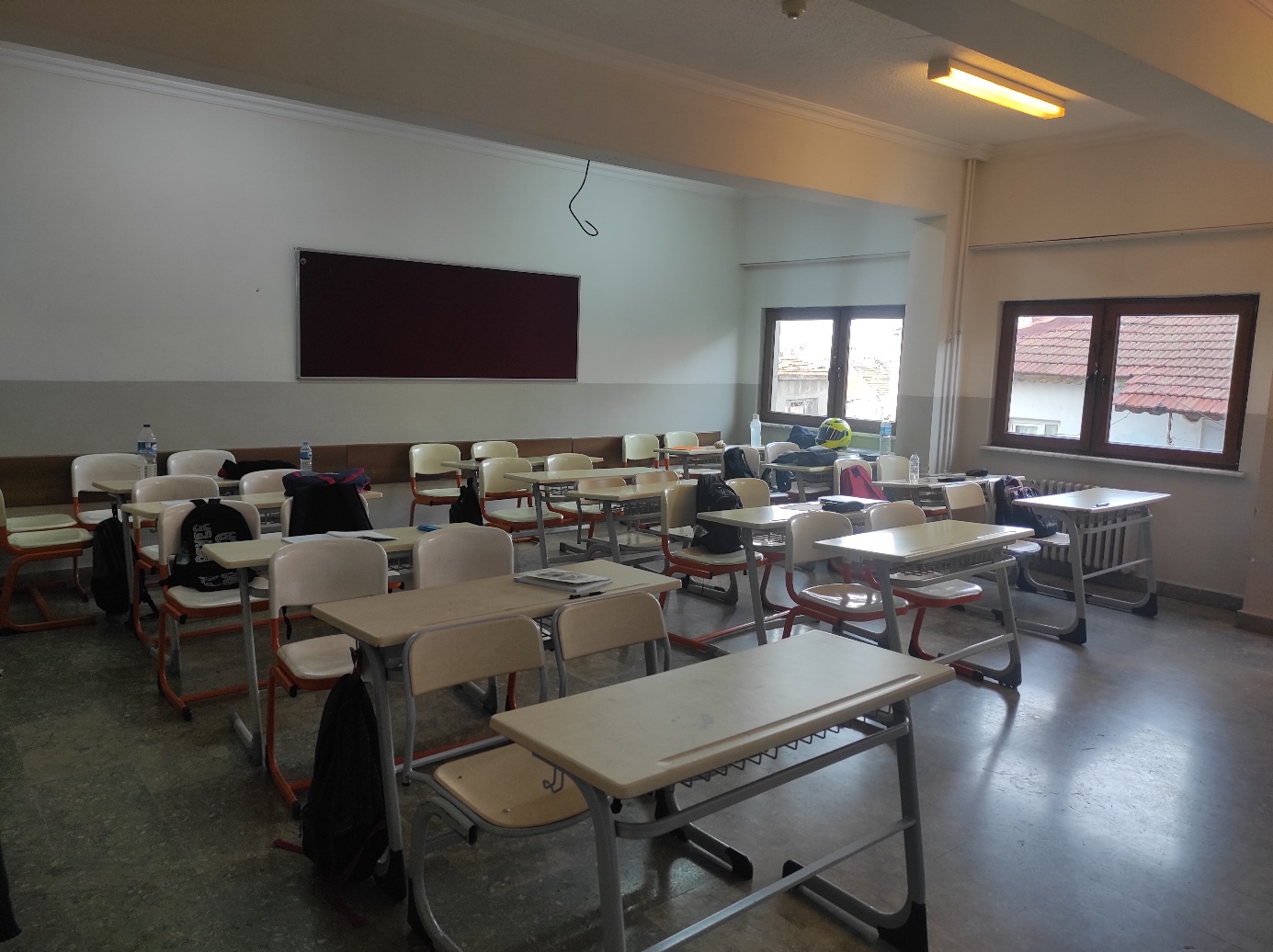 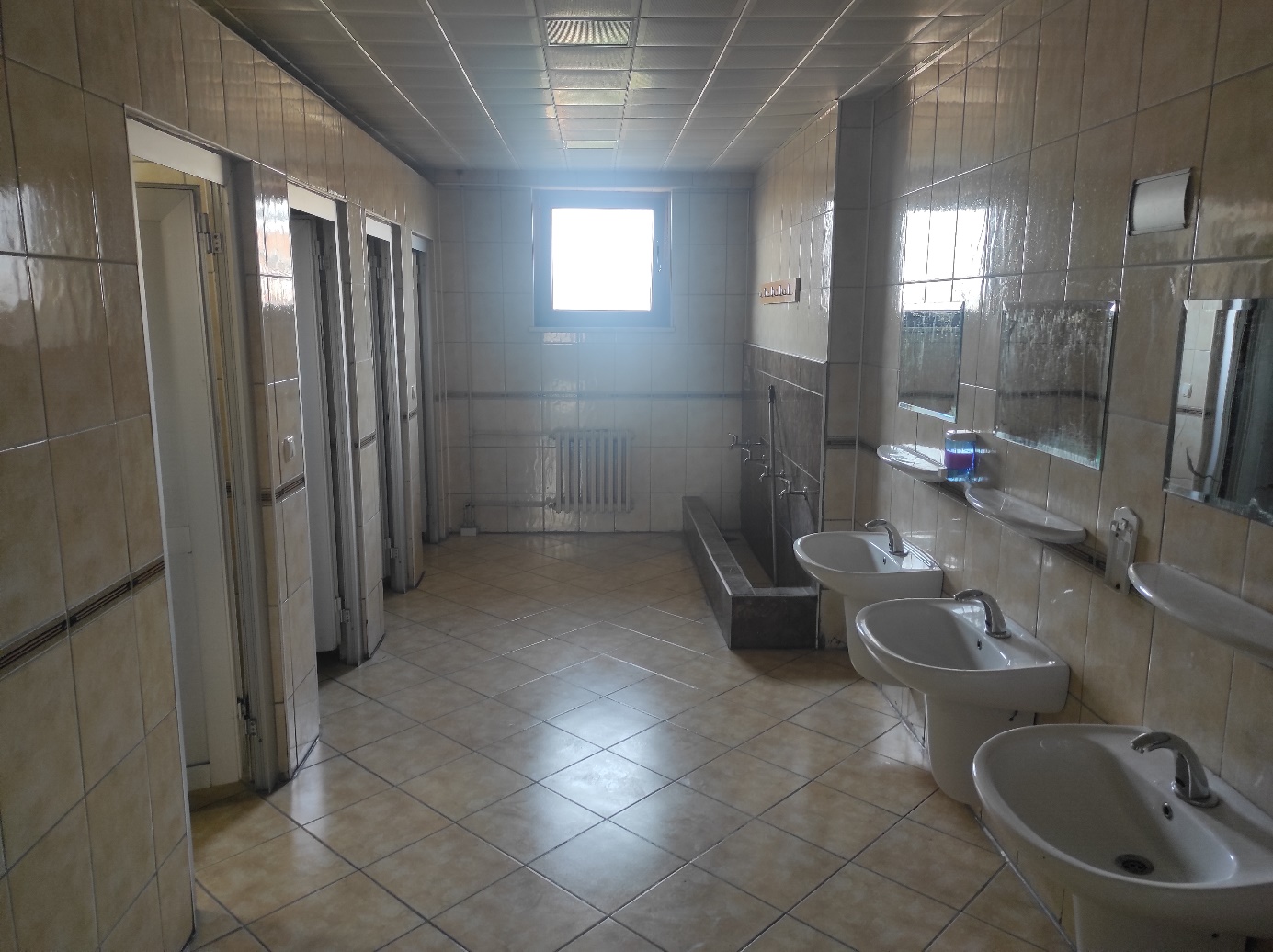 							İLHAN KÜÇÜKÜNAL							OKUL MÜDÜRÜKurumun Resmî AdıAziz Mahmud Hüdayi Anadolu İmam Hatip Lisesi AdresiValide Atik Mh. Kartalbab Cd. No:39/1 Telefon0 216 553 07 05Belgegeçer(Fax) E-posta Adresiazizmahmudhudayianadolu@gmail.comWeb Adresihttps://azizmahmudhudayiaihl.meb.k12.tr/7.  Öğretim ŞekliTam gün8.  Öğretime Başlama Yılı20169.  Kurum Kodu76165210. Yabancı Diliİngilizce11. Okul Müdürüİlhan KÜÇÜKÜNAL12.  Müdür Başyardımcısı-    13. Müdür Yardımcısı     13.  Müdür Yardımcısıİbrahim KARAMüdürCoğrafyaİLHANKÜÇÜKÜNALMüdür YardımcısıTürk Dili ve EdebiyatıİBRAHİMKARAÖğretmenArapçaZEHRAEMEKTARÖğretmenBeden EğitimiMURATMETEÖğretmenBiyolojiMERYEMGÜRÖğretmenCoğrafyaASİYEKAHRİMANÖğretmenDin Kültürü ve Ahlâk BilgisiALİÜNALÖğretmenDin Kültürü ve Ahlâk BilgisiOSMANSARIHANÖğretmenFen BilimleriSEHERKAPLANÖğretmenFizikEKREMYILDIZÖğretmenİmam-Hatip Lisesi Meslek DersleriABDULLAHGÜMÜŞÖğretmenİmam-Hatip Lisesi Meslek DersleriADEMSARITAŞÖğretmenİmam-Hatip Lisesi Meslek DersleriRÜSTEMÇAKIRÖğretmenİmam-Hatip Lisesi Meslek DersleriZEYNEP DİLEKŞAHİNÖğretmenİngilizceGÜLİNATASOYÖğretmenİngilizceNEŞEBAŞÖğretmenKimya / Kimya TeknolojisiEMREDİKERMANÖğretmenMatematikMELİKEBÜYÜKÖğretmenMatematikNACİYE NESRİNTANRIÖĞEN ATAKANÖğretmenOkul ÖncesiAYŞENURDURANÖğretmenOkul ÖncesiDİLEKŞAHİNBAŞÖğretmenRehberlikDERYAKARACAOĞLUÖğretmenSosyal BilgilerABDULKERİMBOZLAKÖğretmenTarihCANİMENKARACAÖğretmenTürk Dili ve EdebiyatıEZGİGÖKTÜRK DİNÇERÖğretmenTürk Dili ve EdebiyatıMUSTAFAYILMAZÖğretmenTürkçeELİFASLANGÖRÖğretmenTürkçeEMELCİHANGİRKadroluAylıksız İzindeSözleşmeliGörevlendirmeÜcretliHizmet AlımıToplamİhtiyaçMüdür1Müdür BaşyardımcısıMüdür Yardımcısı1Öğretmen3052Hizmetli1MemurSürekli İşçi2AşçıGüvenlikçiKaloriferciTOPLAM355242SINIFLARAnasınıfı5. 6789101112TOPLAMŞube Sayısı22111313317Öğrenci Sayısı482821121544233442267Yıllara Göre Öğrenci MevcutlarıYıllara Göre Öğrenci MevcutlarıYıllara Göre Öğrenci MevcutlarıYıllara Göre Öğrenci MevcutlarıYıllara Göre Öğrenci MevcutlarıYıllara Göre Öğrenci MevcutlarıYıllara Göre Öğrenci Mevcutları2020-20212021-20222022-20232023-2024254           252233267Sınıf Tekrarı Yapan Öğrenci SayısıSürekli Devamsız Öğrenci SayısıSürekli Devamsız Öğrenci SayısıÖzel Rehabilitasyon Merkezlerine Giden Öğrenci SayısıÖzel Rehabilitasyon Merkezlerine Giden Öğrenci SayısıŞartlı Nakit Desteği Alan Öğrenci SayısıŞartlı Nakit Desteği Alan Öğrenci SayısıBurs Alan Öğrenci SayısıBurs Alan Öğrenci SayısıKaynaştırma-Rehberlik Hizmeti Alan Öğrenci SayısıKaynaştırma-Rehberlik Hizmeti Alan Öğrenci SayısıEngelli Öğrenci SayısıEngelli Öğrenci SayısıTasdikname İle Okuldan Uzaklaştırılan Öğrenci SayısıTasdikname İle Okuldan Uzaklaştırılan Öğrenci SayısıÖrgün Eğitim Dışına Çıkarılan Öğrenci SayısıÖrgün Eğitim Dışına Çıkarılan Öğrenci Sayısıİşletmelerde Beceri Eğitimi Alan Öğrenci Sayısıİşletmelerde Beceri Eğitimi Alan Öğrenci SayısıBeceri Eğitimini Okulda Yapan Öğrenci SayısıBeceri Eğitimini Okulda Yapan Öğrenci SayısıAçık Liseye Geçen Öğrenci Sayısı:Açık Liseye Geçen Öğrenci Sayısı:Sınıf Tekrarı Yapan Öğrenci SayısıKEKEKEKEKEKEKEKEKEKEKE0003030000008010000000000Karşılaştırmalı Öğretmen/Öğrenci DurumuKarşılaştırmalı Öğretmen/Öğrenci DurumuKarşılaştırmalı Öğretmen/Öğrenci DurumuKarşılaştırmalı Öğretmen/Öğrenci DurumuKarşılaştırmalı Öğretmen/Öğrenci DurumuKarşılaştırmalı Öğretmen/Öğrenci DurumuÖĞRETMENÖĞRENCİDERSLİKKADEMEToplam Öğretmen SayısıToplam Öğrenci SayısıToplam Derslik SayısıÖğretmen Başına Düşen Öğrenci SayısıDerslik Başına Düşen Öğrenci SayısıÖğrenci Sayıları Toplam Öğrenci SayısıFen LisesiSosyal Bilimler LisesiAnadolu LisesiAnadolu Sağlık Meslek LisesiAnadolu Teknik LiseleriAnadolu Meslek LiseleriAnadolu İmam Hatip LisesiAskeri LiselerPolis KolejleriÇok Programlı LiselerGüzel Sanatlar LiseleriAçık LiseÖzel LiseDevam Etmeyen Öğrenci SayısıÖğrenci Sayıları267 17 S.NoS.NoYGS - Yüksek Öğretime Geçiş SınavıKETOPLAM1 Sınava Giren Öğrenci Sayısı Sınava Giren Öğrenci Sayısı 31 312 YKS Sınav Puanı İle 4 Yıllık ve Üzeri Eğitim Yapan Yüksek Öğretimlere Yerleşen Öğrenci Sayısı YKS Sınav Puanı İle 4 Yıllık ve Üzeri Eğitim Yapan Yüksek Öğretimlere Yerleşen Öğrenci Sayısı 7 73 YKS Sınav Puanı İle 2 Yıllık Eğitim Yapan Yüksek Öğretimlere Yerleşen Öğrenci Sayısı YKS Sınav Puanı İle 2 Yıllık Eğitim Yapan Yüksek Öğretimlere Yerleşen Öğrenci Sayısı 4 44Ek Kontenjan İle Yüksek Öğretime Yerleşen Öğrenci SayısıEk Kontenjan İle Yüksek Öğretime Yerleşen Öğrenci Sayısı 0 05Açık Öğretim Fakültelerine Yerleşen Öğrenci SayısıAçık Öğretim Fakültelerine Yerleşen Öğrenci Sayısı 0 06Askeri Okullara Yerleşen Öğrenci SayısıAskeri Okullara Yerleşen Öğrenci Sayısı 0 07Polis Akademilerine Yerleşen Öğrenci SayısıPolis Akademilerine Yerleşen Öğrenci Sayısı 0 08Polis Meslek Yüksek Okullarına Yerleşen Öğrenci SayısıPolis Meslek Yüksek Okullarına Yerleşen Öğrenci Sayısı 0 09Yetenek Sınavı İle Yerleşen Öğrenci SayısıYetenek Sınavı İle Yerleşen Öğrenci Sayısı 0 010Doğrudan Geçiş İle Yüksek Öğretimlere Yerleşen Öğrenci SayısıDoğrudan Geçiş İle Yüksek Öğretimlere Yerleşen Öğrenci Sayısı 0 011Yüksek Öğretime Yerleşen Toplam Öğrenci SayısıYüksek Öğretime Yerleşen Toplam Öğrenci Sayısı 11 1112KPSS İle Yerleşen Öğrenci SayısıKPSS İle Yerleşen Öğrenci Sayısı 0 013İstihdam Edilen Öğrenci Sayısıİstihdam Edilen Öğrenci Sayısı 0 0EVDE EĞİTİM ALAN ÖĞRENCİ BİLGİLERİKAYNAŞTIRMA EĞİTİMİ ÖĞRENCİ BİLGİLERİEĞİTİM KADEMESİÖĞRENCİ SAYISIÖĞRENCİ SAYISIYETENEK TÜRÜÖĞRENCİ SAYISIOrtaokul05Lise03TOPLAM8EĞİTİM 
KADEMELERİÖzel Eğitim Sınıf SayısıÖzel Eğitim Sınıfı Öğrenci SayısıKaynaştırma Eğitimi Yapılan 
Sınıf Sayısıİşitme Engelli Öğrenci SayısıEĞİTİM 
KADEMELERİÖzel Eğitim Sınıf SayısıÖzel Eğitim Sınıfı Öğrenci SayısıKaynaştırma Eğitimi Yapılan 
Sınıf Sayısıİşitme Engelli Öğrenci SayısıGörme Engelli Öğrenci SayısıGörme Engelli Öğrenci SayısıOrtopedik Engelli Öğrenci SayısıOrtopedik Engelli Öğrenci SayısıDil Ve Konuşma Güçlüğü Olan Öğrenci SayısıDil Ve Konuşma Güçlüğü Olan Öğrenci SayısıHafif Düzeyde Zihinsel Yetersizliği Olanları SayısıHafif Düzeyde Zihinsel Yetersizliği Olanları SayısıOtistik Öğrencilerin SayısıSosyal Ve Duygusal Uyum Güçlüğü Olanların Sayısı ( * )71111TOPLAMI71111Eğitim KademesiÖğrenci Sayısı00TOPLAM0ÜLKESİEĞİTİM KADEMESİEĞİTİM KADEMESİEĞİTİM KADEMESİEĞİTİM KADEMESİEĞİTİM KADEMESİAfganistan33Suriye55Mısır33Makedonya11Tacikistan11Azerbaycan 11Kazakistan 11Özbekistan22Türkmenistan 11İran11Lübnan11Toplam20Öğrencilerin Katıldığı Kültürel ve Sportif Yarışmalara İlişkin DerecelerÖğrencilerin Katıldığı Kültürel ve Sportif Yarışmalara İlişkin DerecelerÖğrencilerin Katıldığı Kültürel ve Sportif Yarışmalara İlişkin DerecelerOkulun Katıldığı YarışmalarAlınan İlçe DerecesiAlınan İl DerecesiGenç Bilaller Ezan Okuma Yarışması40Genç Muhafızlar Hafızlık Yarışması4Hutbe Yarışması4Kuranı Güzel Okuma YaRışması41. Müfredat doğrultusunda geleceğe öğrencileri hazırlamak2. Din Öğretimi Genel Müdürlüğü’nün hedefleri doğrultusunda öğrencileri en iyi şekilde yetiştirmek3. Türk Milli Eğitiminin Genel Amaçları doğrultusunda öğrencileri yetiştirmekB.   EKİNLİK SAYILARIEtkinlik/Faaliyet AdıSayısıİlköğretim Yetiştirme Programı (İyep) 0Destekleme Ve Yetiştirme Kursu (Dyk) 0Ders Dışı Eğitim ÇalışmasıHalk Eğitim Destekli Kurs 1TiyatroKonferans/Seminer 8Gezi 9Yıllık Öğrenci Başına Okunan Kitap 2Lisanslı Sporcu 16Bilim Sanat Merkezine Devam Eden Öğrenci 0Sorun TürüSorunlarÇözüm ÖnerileriBina İle İlgili SorunlarBodrum katta duvarlardan su almakta nem ve küf yapmaktadır.Dışardan temele kadar kazılıp müdahale edilmesi bohçalama yapılması gerekmektedir.Okul Bahçesi İle İlgili SorunlarBahçe alnımız yaklaşık 100 m2 olduğundan genişletilmesi gerekmektedir.Okulumuz bahçesinin batı tarafında bulunan 5 parselin okul arazisine katılması için girişimlerde bulunulmuştur.Okul Pansiyonu İle İlgili SorunlarÖğretmen ve Yönetici İle İlgili Sorunlar (İhtiyaç)3 Kademe bir arada olduğu için her kademenin iş yoğunluğu ayrılmaktadır. Bu sebeple 1 müdür yardımcısı yetmemektedir.Her kademe için  müdür yardımcısı olmalıdırPersonel İle İlgili Sorunlar (İhtiyaç)1 erkek personel ihtiyatır.Öğrenci Kontenjanı İle İlgili SorunlarÖğrenci Devamı İle İlgili SorunlarAraç -Gereçler2023 Yılı Mevcut SayısıİhtiyaçBilgisayar400Dizüstü Bilgisayar50Akıllı Tahta210Tablet00Yazıcı60Tarayıcı00Tepegöz00Projeksiyon20Televizyon00İnternet Bağlantısı10Fen Laboratuarı10Bilgisayar Lab.00Faks00Fotoğraf Makinesi10Kamera00Baskı Makinesi10Kütüphanedeki Kitap Sayısı23240OKULUN MALİ TABLOSUOKULUN MALİ TABLOSUOKULUN MALİ TABLOSUOKULUN MALİ TABLOSUHarcamanın AdıY ı l l a rY ı l l a rY ı l l a rHarcamanın Adı20232023Harcamanın AdıÖdenekOkul Aile BirliğiPersonel Gideri00Mal ve HizmetAlımları050000Onarımlar020000Diğer025000T O P L A M95000